附件2：2020年南京市慈善总会“圆梦行动”爱心车票申请表                             时间：填表说明：南京银行慈善“圆梦行动”是南京市慈善总会和南京银行共同开展的慈善项目。项目针对本市城乡低保户家庭和孤儿，及事实无人抚养儿童中,参加2020年普通高考，被本科批次录取的大一新生(含国家教委统一发放毕业证书的民办院校，不含成人高考)，对口单招提前录取的本科批次学生，每人一次性资助8000元。2、凡2020年受资助的学生，考取外地大学的，南京市慈善总会帮助解决南京到大学所在地的汽车票或火车票（仅单程，其中高铁火车为二等座硬卧以下，含二等座），车票需与大学录取城市相符，火车票姓名及银行卡号或支付宝帐号需与录取人姓名一致。3、表格填好后发送至邮箱njcsxmb@163.com，经南京市慈善总会审核后，购票款直接打入受助人卡号或支付宝帐号；项目截止时间：2020年9月18日，逾期南京市慈善总会将不再受理，视为自动放弃。联系电话：025-84818824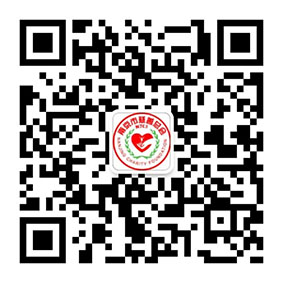 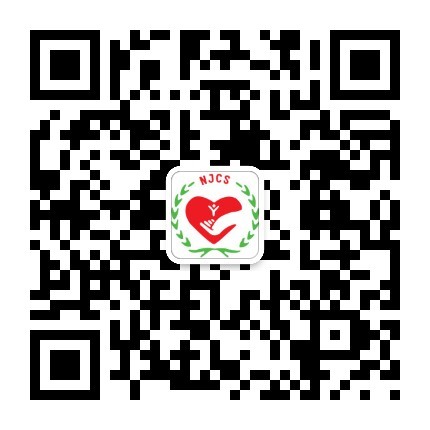 南京市慈善总会微信                南京市慈善总会微信服务号                            订阅号申请人基本信息姓名姓名姓名性别年龄年龄年龄身份证号申请人基本信息录取高校名称录取高校名称录取高校名称录取高校所在地录取高校所在地录取高校所在地申请人基本信息车票区间（起始站-终点站）车票区间（起始站-终点站）车票区间（起始站-终点站）————————————单程票价单程票价      元申请人基本信息家庭住址家庭住址家庭住址联系电话联系电话获资助方式获资助方式方式一交通银行借记卡姓名（姓名须与申请人姓名相符）交通银行借记卡姓名（姓名须与申请人姓名相符）交通银行借记卡姓名（姓名须与申请人姓名相符）开户行开户行获资助方式获资助方式方式一交通银行借记卡卡号（须为申请人借记卡）交通银行借记卡卡号（须为申请人借记卡）交通银行借记卡卡号（须为申请人借记卡）获资助方式获资助方式方式二支付宝帐号（须实名且与申请人姓名相符）支付宝帐号（须实名且与申请人姓名相符）支付宝帐号（须实名且与申请人姓名相符）车票图片申请人申请人申请人申请人申请人申请人申请人申请人南京市慈善总会审核意见南京市慈善总会审核意见南京市慈善总会审核意见南京市慈善总会审核意见南京市慈善总会审核意见申申申请人签名：                                                                                      时间：    年   月   日申申申请人签名：                                                                                      时间：    年   月   日申申申请人签名：                                                                                      时间：    年   月   日申申申请人签名：                                                                                      时间：    年   月   日申申申请人签名：                                                                                      时间：    年   月   日申申申请人签名：                                                                                      时间：    年   月   日申申申请人签名：                                                                                      时间：    年   月   日申申申请人签名：                                                                                      时间：    年   月   日 （盖章）                     年     月     日 （盖章）                     年     月     日 （盖章）                     年     月     日 （盖章）                     年     月     日 （盖章）                     年     月     日